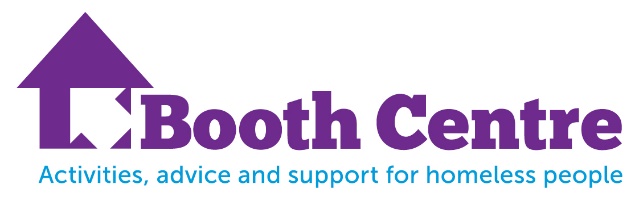 Job AdvertThe Booth Centre, Project Worker (Advice Team)The Booth Centre is an innovative, advice and activity based day centre for homeless people in Manchester.  People who use the Centre are centrally involved in the planning, evaluation, and delivery of the service.  The Centre is recognised nationally as a beacon of best practice.Our Advice team supports people who are sleeping rough to move off the streets and for them and other people who are homeless or at risk of homelessness to find supported and permanent accommodation or to reconnect to family or friends within the UK or in Europe.  We also link people into health and other support services and support people to move into employment, education and training.  We aim to help people to build positive social networks and to find a purpose which will take them away from street based lifestyles and improve their quality of life.We are looking to employ a Project Worker who is positive, enthusiastic, reliable, energetic, flexible and proactive.  Applicants need to be able to work alongside people to help them achieve their goals.  Experience of working with homeless people is essential.  Applications from people who can speak an Eastern European language would be welcome, as would people with personal experience of homelessness, but these are not essential requirements. Salary: £23,866 to £25,463 + 10% pensionClosing Date for Applications 31st August 12noonVisit date: Wednesday 5th September, 8am to 1pmFormal Interview Date: Friday 7th SeptemberThe successful applicant will be subject to an enhanced DBS checkAn application pack can be downloaded from our website www.boothcentre.org.uk/jobsBooth Centre Project Workers (Advice Team) – Background InformationThank you for your interest in our current vacancies.  We are looking to recruit a Project Worker to support our Advice Team.The role will involve:Identifying and building trusting relationships with people who need help to secure or maintain accommodation or access support services; this would be done informally in the centres’ garden and café.Carrying out assessments, delivering appropriate interventions and making appropriate referralsSupporting people to appointments if neededCarrying out all associated admin, including keeping accurate case notes, completing referral forms, maintaining monitoring records and producing quarterly reportsSupporting a small team of volunteers and peer mentorsSetting up and maintaining links with key external agencies and developing care pathways to help people access the services they may needThe core working hours are Monday to Friday 8am to 4pm.  We offer 25 days holiday + bank holidays, rising to 30 days after 3 years.  We pay 10% pension contribution for people who opt into the pension scheme. The post holder will need to be available to work on Christmas Day with a day off in lieu.The Booth Centre has an open door policy and is extremely busy resulting in this role being both demanding and varied, so the ability to multi-task and to be able to diffuse confrontational situations while treating people with respect is an essential requirement for all staff.The Centre works on community development and co-production principles and so the workers will be expected to help facilitate the full involvement of people who use the Centre.  All workers take part in strategic meetings and support people who use the Centre to also take part in these meetings.  Everybody, including staff, volunteers and people who use the Centre eat lunch together as part of the core values of the Centre.We are not looking for people with specific qualifications such as social work however the post does require someone with experience of supporting people who are homeless to access housing and other support. The post holder will need experience of working with volunteers and will help to support our volunteers and peer mentors to deliver the service. We would welcome applications from people who can speak an Eastern European language or Russian, as well as having excellent English, as 20% of people using the Booth Centre are from Eastern Europe.  We would also welcome applications from people who meet the person specification but also have a personal experience of homelessness.  However, these are not requirements.The closing date for applications is date 31st August at 12noon.  We have a two part interview process.   Shortlisted candidates will be required to spend a morning in the centre, from 8am to 1pm on Wednesday 5th September. The aim of this is for the candidates to see the centre in operation and to talk informally to the people who use the centre, volunteers and staff.  There will be an informal interview by people who come to the Centre during the morning and also a short computer test. This is all part of the selection process.   The formal interviews will be held on Friday 7th September. Booth Centre, Project Worker (Advice Team) Job DescriptionJob Title		Project Worker (Advice Team)Salary			£23,866 to £25,463 (equivalent to NJC pt. 26 – 28)Pension		10% contribution Hours			40 Hours per weekResponsible to 	Advice Hub Co-ordinatorResponsible for	Volunteers and peer mentorsMain TasksTo help run a daily advice service and carry out all follow up work with the aim of enabling people who are homeless or at risk of homelessness to secure and maintain accommodationAdvice and SupportTo support, encourage and motivate people to work towards short term goals which support their long-term aspirations.To build relationships with people coming to the centre and identify people who need help to secure or maintain accommodation through working in the cafe and garden.To carry out assessments, deliver appropriate interventions and make appropriate referralsTo take people to appointments if neededLiaise and build positive relationships with other key agenciesTo carry out all associated admin, including keeping accurate case records and completing referral formsTo provide cover for other members of the advice team when they are on leaveEvaluation and planningTo maintain recording and monitoring systems using both paper based and computer based systemsTo deliver on the agreed targetsTo assist with the evaluation and planning process, which includes participation of people who come to the centreTo produce reports as requestedStrategic WorkTo assist in the development of the Centre, within its overall objectives, in consultation with the management and with the involvement of people who use the CentreTo contribute to the strategic work of the Centre through the collection of statistics, the provision of reports and through attending meetings both internal and externalOperation of the CentreTo assist in the management of the centre and the programme of work, particularly;To ensure the security of the people who use the centre, volunteers, staff and the centre.To ensure health and safety and hygiene standards are adhered toTo ensure that the centre is run in accordance with polices and guidelines.General To attend regular supervision sessions and staff meetingsTo attend other meetings and training as requested by your line manager or the CEOTo undertake any other duties as requested by your line manager or the CEOTo carry out the above duties in a way which accords with the centre’s Vision, Mission and Values following policies and practice and in particular to show commitment to equality of opportunityBooth Centre, Project Worker Person Specification Skills and KnowledgeExcellent customer service skillsExcellent verbal and written communication skillsAbility to work with people to help them to achieve their goalsA working knowledge of homelessness legislation, welfare benefits,support service and safeguarding.Ability to organise and prioritise workAbility to react quickly to changing situations and to multi-taskAn ability to motivate people to changeAbility to work as part of a teamComputing skills, including word-processing and ability to use windows applications, including spread sheets and data basesAn understanding of the principles of equal opportunities Commitment to the centre’s Vision, Mission and Values and willingness to work within policies and guidelinesExperienceAt least 2 years experience of working with people who are homeless, providing support to help them to access and maintain accommodation.Experience of working in an empowering way with peopleExperience of motivating people to make positive changes in their livesExperience of working in a drop-in environmentExperience of volunteering and/or managing and supporting volunteersExperience of working with people whose first language is not EnglishExperience of working under pressure and dealing with challenging and sometimes aggressive behaviourWork Related CircumstancesWillingness to work the core hours (Monday to Friday 8am to 4pm) and to be punctual and reliableWillingness to work on Christmas DayWillingness to undertake practical tasks including cleaning as requiredWillingness to attend occasional evening or weekend activitiesApplication for employmentPost 			Project Worker (Advice Team) Closing Date	31st August 12noonApplications should be emailed to kate@boothcentre.org.uk and receipt will be acknowledged if you are short listed you will be asked to sign the application at the interview Personal Information2. QualificationsPlease give details of your qualification (Academic and /or professional)3. Employment HistoryPlease give details of past and present work.  This can be paid work, voluntary work or work at home.  Start with the most recent.4. TrainingPlease give details of any training you have undertaken – including short courses.5. Start Date6. Supporting InformationPlease use this space for additional information in support of your application.  Try to show how you meet the criteria outlined in the person specification.   Please include relevant personal experience that would help you to fulfil this role.   You may make this section a maximum of 2 A4 pages (any additional information will be deleted before it is given to the selection committee), minimum font size12pt.  ReferencesPlease give the names and addresses of two people to whom references can be made.  Please indicate the capacity in which they know you.  One referee must be your present or last employer.  References will be taken up for all short listed applicants before the interviews.8. Criminal RecordThis post is subject to an enhanced DBS check as it will involve work with vulnerable adults.  Disclosure of convictions will not automatically discount you from interview or appointment.  9. DeclarationI confirm that the information given on this form is true and correct to the best of my knowledge and belief.SurnameOther NamesAddresswhere we can write to youContact Telephone numbersDaytimeHomeEmail addressDateQualificationsLevelDetailsIncluding employer, job title, main areas of work and reason for leaving.FromToDateDetailsWhen would you be available to start?NameAddressTelephone No.Email addressRelationship to youNameAddressTelephone No.Email addressRelationship to youDo you have any convictions?If yes – please attach a file marked “Amanda Croome - private and confidential” detailing the convictions(s) together with any information which you believe relevant and attach it with your completed application form.If yes – please attach a file marked “Amanda Croome - private and confidential” detailing the convictions(s) together with any information which you believe relevant and attach it with your completed application form.SignedDate